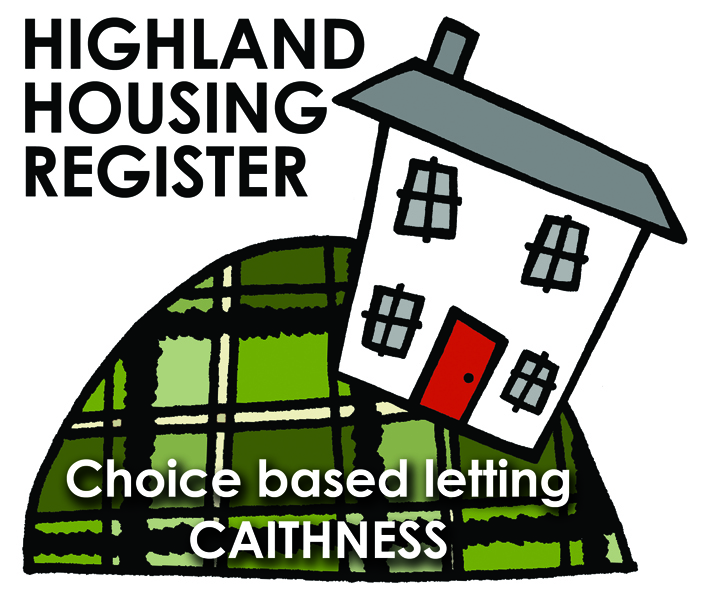 Pentland Housing Association Ltd22 St Olaf Road, THURSO KW14 7LY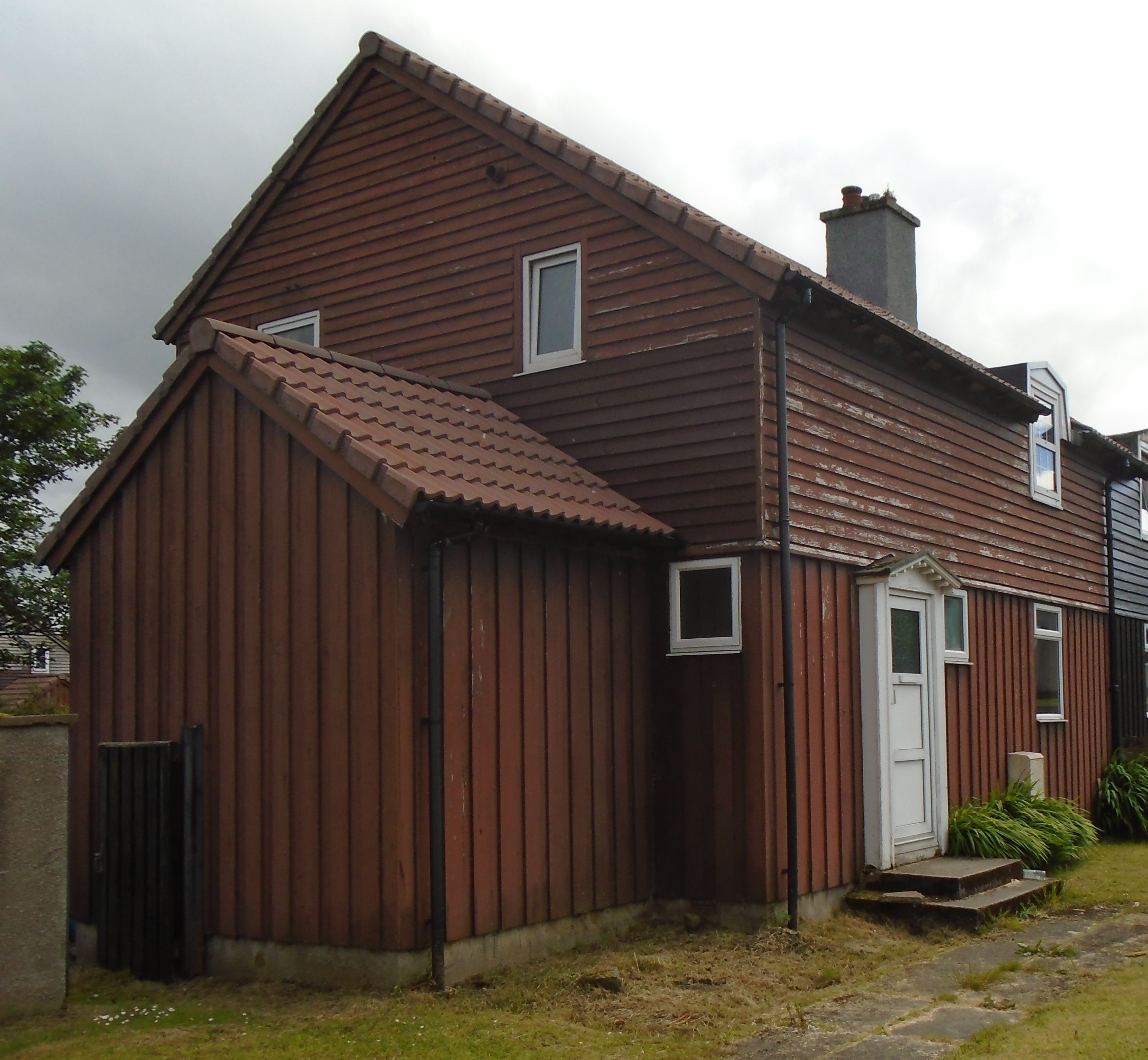 FULL DESCRIPTIONPentland Housing Association Ltd has a three bedroom semi house in Thurso, just a short walk from the town centre, schooling and other amenities. Accommodation comprises lounge, kitchen, 3 bedrooms, bathroom and a downstairs WC.  The property benefits from gas central heating. Open plan front garden with enclosed rear garden.WHO CAN BID:HOW TO BID:All bids must be in by the above closing date.  To register interest in this property fill out the registered interest form.  This can be found at any of the offices or your local service point, and return to any of the following services:USEFUL LINKS:Local information: https://www.streetcheck.co.uk/postcode/kw148aeGoogle maps: https://maps.google.co.uk/maps?output=classic&dg=brwCouncil tax bands: http://www.highland.gov.uk/info/701/council_tax/523/council_tax/3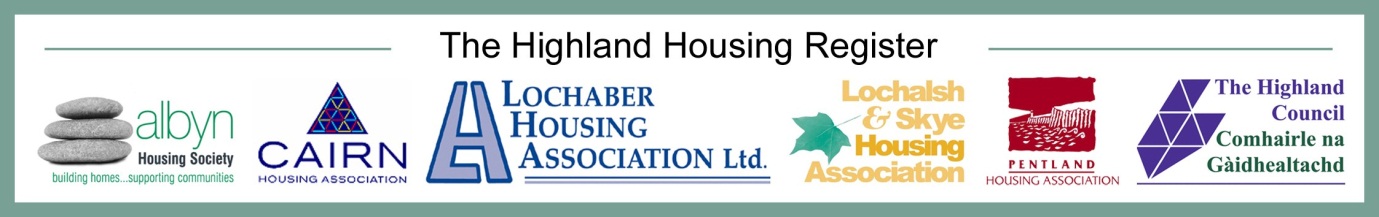 LETTING INFORMATION				CLOSING DATE: 15 December 2017	RENT: £368.93	COUNCIL TAX BAND: A	DATE ADVERTISED: 08 December 2017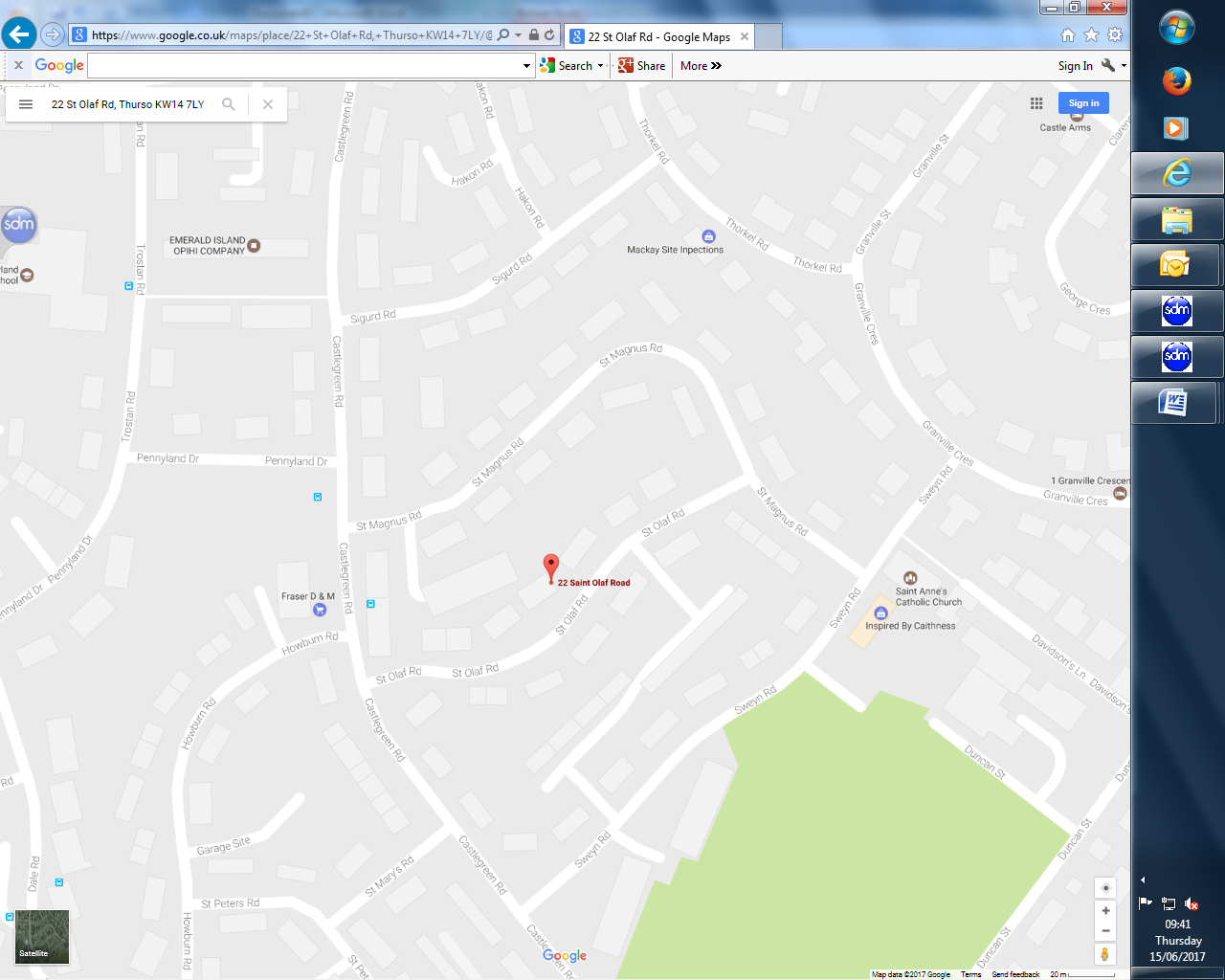 KEY FEATURESRent £368.93 per calendar month3 bed semi houseEPC Gas heatingEnclosed rear gardenCouple/parent with 2,3 or more children Transfer applicants looking to downsize or upsizeHomeless clients with a 2 or 3 bed needcbl@pentlandhousing.co.ukThurso Service PointWick Service PointPentland Housing Association LtdCAB ThursoCAB Wick